от 17.02.2021                                                                                                                              № 3-рОб отмене конкурса на замещение вакантнойдолжности  муниципальной службы в администрациимуниципального образования Павловское Руководствуясь законом Владимирской области от 30.05.2007 № 58-ОЗ «О муниципальной службе во Владимирской области», в связи с необходимостью приведения Положения о конкурсе на замещение вакантной должности муниципальной службы в муниципальном образовании Павловское сельское поселение, утвержденное решением Совета народных депутатов муниципального образования Павловское сельское поселение от 30.01.2013 года № 2, в соответствие с действующим законодательством:1. Отменить конкурс на замещение вакантной должности муниципальной службы начальника отдела по управлению имуществом в администрации муниципального образования Павловское.  2. Распоряжение администрации муниципального образования Павловское от 04.02.2021 №1-р «Об объявлении конкурса на замещение вакантной должности  муниципальной службы в администрации  муниципального образования Павловское» признать утратившим силу.3. Отделу организационной, социальной и кадровой работы муниципального казенного учреждения «Павловское» обеспечить опубликование информации об отмене конкурса в средствах массовой информации и на официальном сайте администрации муниципального образования Павловское в сети Интернет.Глава администрации муниципального образования Павловское                                          	                      О.К. Гусева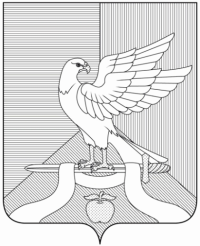 Администрация муниципального образования Павловское Суздальского района Владимирской областиР А С П О Р Я Ж Е Н И Е